25 февраля 2016 года № 28-5О внесении изменений в Правилаземлепользования и застройкив городе Горно-АлтайскеВ соответствии с главой 4 Градостроительного кодекса Российской Федерации, статьёй 46 Федерального закона от 06 октября 2003 года № 131-ФЗ «Об общих принципах организации местного самоуправления в Российской Федерации», Постановлением Правительства Российской Федерации от 19 ноября 2014 года № 1221 «Об утверждении Правил присвоения, изменения и аннулирования адресов», статьёй 45 Устава муниципального образования «Город Горно-Алтайск», принятого постановлением Горно-Алтайского городского Совета депутатов                          от29 августа 2013 года № 12-3, Горно-Алтайский городской Совет депутатов РЕШИЛ:Внести в Правила землепользования и застройки в городе Горно-Алтайске, принятые решением Горно-Алтайского городского Совета депутатов от 15 сентября 2005 года № 29-3 следующие изменения:абзац второй пункта 1.1 Главы 1 части I исключить;пункт 1.1 главы 1 части I дополнить следующими основными понятиями:«адрес - описание места нахождения объекта адресации, структурированное в соответствии с принципами организации местного самоуправления в Российской Федерации и включающее в себя в том числе наименование элемента планировочной структуры (при необходимости), элемента улично-дорожной сети, а также цифровое и (или) буквенно-цифровое обозначение объекта адресации, позволяющее его идентифицировать;государственный адресный реестр - государственный информационный ресурс, содержащий сведения об адресах;объект адресации - один или несколько объектов недвижимого имущества, в том числе земельные участки, либо в случае, предусмотренном установленными Правительством Российской Федерации правилами присвоения, изменения, аннулирования адресов, иной объект, которому присваивается адрес;федеральная информационная адресная система - федеральная государственная информационная система, обеспечивающая формирование, ведение и использование государственного адресного реестра.идентификационные элементы объекта адресации - номер земельного участка, типы и номера зданий (сооружений), помещений и объектов незавершенного строительства;элементы улично-дорожной сети - улица, проспект, переулок, проезд, набережная, площадь, бульвар, аллея, сквер, парк, тупик, съезд, шоссе, транспортный мост, остановка общественного транспорта и иное;элементы планировочной структуры - зона (массив), район (в том числе жилой район, микрорайон, квартал, промышленный район), территория размещения садоводческих, огороднических и дачных некоммерческих объединений.».Главу 4 части I исключить;Главу 6 части I изложить в следующей редакции:«Глава 6. ПОРЯДОК ПРИСВОЕНИЯ ОБЪЕКТУ АДРЕСАЦИИ АДРЕСА, ИЗМЕНЕНИЯ И АННУЛИРОВАНИЯ ТАКОГО АДРЕСА6.1. Присвоение, изменение, аннулирование адресов объектам адресации, а также ведении государственного адресного реестра осуществляется в соответствии с Федеральным законом от 28 декабря 2013 года № 443-ФЗ «О федеральной информационной адресной системе», Постановлением Правительства Российской Федерации от 19 ноября    2014 года № 1221 «Об утверждении Правил присвоения, изменения и аннулирования адресов», приказом Министерства финансов Российской Федерации от 5 ноября 2015 года № 171н «Об утверждении перечня элементов планировочной структуры, элементов улично-дорожной сети, элементов объектов адресации, типов зданий (сооружений), помещений, используемых в качестве реквизитов адреса, и правил сокращенного наименования адресообразующих элементов»;6.2. Требования настоящей главы являются обязательными для исполнения всеми юридическими и физическими лицами на территории Муниципального образования «Город Горно-Алтайск».6.3. Присвоение, изменение, аннулирование адресов объектам адресации, ведется с использованием федеральной информационной адресной системы (далее – ФИАС) на территории муниципального образования «Город Горно-Алтайск».6.3.1 Уполномоченным органом Исполнительно-распорядительного органа местного самоуправления – администрации города Горно-Алтайска на совершение действий по присвоению адреса объектам адресации, изменению адреса объектов адресации, аннулированию их в соответствии с установленными Правительством Российской Федерации правилами присвоения, изменения, аннулирования адресов.6.3.2. Вопросы, связанные с присвоением наименований элементам улично-дорожной сети (за исключением автомобильных дорог федерального значения, автомобильных дорог регионального или межмуниципального значения), элементам планировочной структуры, изменения, аннулирования таких наименований в границах МО «Город Горно-Алтайск», рассматривает Комиссия по переименованию улиц, созданная при мэре города Горно-Алтайска.6.3.3. УАиГ вносят изменения и дополнения, касающиеся наименования (переименования) улично-дорожной сети и элементам планировочной структуры, на топографические материалы адресного плана МО «Город Горно-Алтайск» всех масштабов.6.3.4. Ответственность за достоверность, полноту, сохранность и предоставление заявителям адресной информации несет УАиГ.6.3.5. Контроль за размещением номерных знаков и аншлагов на объектах адресации осуществляет УАиГ.6.4. Присвоение, изменение, аннулирование адресов объектам адресации производится решением мэра города Горно-Алтайска.6.5.размещение, изменение, аннулирование содержащихся в государственном адресном реестре сведений об адресах в соответствии с порядком ведения государственного адресного реестра (далее – адресный реестр) осуществляет УАиГ в целях:обеспечения учета юридически правильных адресов всех имеющихся, вновь построенных, реконструируемых и снесенных жилых и нежилых зданий, строений, сооружений и объектам адресации улично-дорожной сети; обеспечения однозначного соответствия адреса и объекта недвижимости; предоставления юридическим и физическим лицам справочной информации.6.6. Адреса не присваиваются временным объектам (мобильные, нестационарные объекты и т.д.), элементам технологического и инженерного оборудования линейного и точечного объекта, которые не являются недвижимым имуществом (здания, сооружения, помещения и объекты незавершенного строительства), земельным участкам при невозможности его раздела.6.7. Выделение и оформление границ улиц, определение порядка нумерации объектов адресации расположенных на них, производится на основе проекта планировки данной территории с использованием актуализированных картографических материалов.6.9. Объекту адресации, находящемуся на пересечении улиц, присваивается номер по улице, на которую выходит главный фасад здания. В случае если на угол выходят два равнозначных фасада одного здания, номер присваивается по улице, идущей в направлении центра города или главной улицы в данном районе города.6.10. При необходимости установления адресов вновь построенным в районах сложившейся застройки объектам, а также при определении нумерации пристроенных объектов используются буквенные индексы или дробные обозначения. 6.11. Производственным базам, промышленным предприятиям, административным зданиям присваивается один адрес на весь имущественный комплекс зданий и сооружений. При делении данных объектов на самостоятельные части, а также при иных операциях с их частями как объектам недвижимости каждой самостоятельной части по заявлению собственника присваивается новый адрес.6.12. При изменении адреса объекта адресации не допускается наличие одинаковых номеров у разных объектов недвижимости.6.13. При установлении адреса объекта адресации объектов недвижимости на территории: садоводческих некоммерческих товариществ; огороднических некоммерческих товариществ, товариществ собственников недвижимости используются соответствующие термины «земельный участок»; «строение»; «сооружение» с указанием соответствующего порядкового номера.6.14. При присвоении адреса объекта адресации встроенным нежилым помещениям используется термин «помещение (тип помещения – офисспавильон, рабочий участок, склад, торговый зал, цех) с указанием соответствующего порядкового номера.6.15. Изменение, присвоение и аннулирование адреса объекта адресации осуществляется следующими нормативными документами:1) – Распоряжением мэра города Горно-Алтайска об изменении, присвоение и аннулирование адресов объектам недвижимости;2) – Распоряжением мэра города Горно-Алтайска, утверждающего результаты переадресации, инвентаризации объектов недвижимости;3) Постановлением мэра города Горно-Алтайска об изменении, присвоение и аннулирование адресов элементам улично-дорожной сети.6.16. Присвоение адреса объекта адресации объектов недвижимости производится в следующих случаях:1) – при выдаче разрешения на строительство нового объекта недвижимости;2) – при осуществлении государственного кадастрового учета объекта незавершенного строительства, сформированного земельного участка, при постановке на государственный кадастровый учет;3) – при подготовке документации по планировке территории в отношении застроенной и подлежащей застройке территории;4) – при осуществлении государственного кадастрового учета земельного участка, при постановке на государственный кадастровый учет;5) – при подготовке и оформления проекта переустройства и (или) перепланировки помещения в целях перевода жилого помещения в нежилое помещение или нежилого помещения в жилое помещение;6) – при подготовке и оформлении в отношении помещения, в том числе образуемого в результате преобразования другого помещения (перевод жилых помещений в нежилые помещения и нежилых помещений в жилые помещения);7) – при выдаче разрешения на перевод из категории условно разрешенных видов использования земельных участков и объектов капитального строительства, использование которых получают только по результатам публичных слушаний.6.17. Присвоение объектам адресации адресов и аннулирование таких адресов осуществляется уполномоченными органами по собственной инициативе или на основании заявлений физических или юридических лиц, собственников и владельцев объектов адресации и их представителей в силу переданных им полномочий в установленном законодательством Российской Федерации порядке.6.18. Основанием для присвоения объекту адресации адреса или об аннулировании его адреса находящимся в эксплуатации, являются документы, подтверждающие право собственности на объект адресации.6.19. Основанием аннулирования адреса является снятие с кадастрового учета объекта недвижимости.Основанием для аннулирования адреса может является документ предоставленный заявителем из органа осуществляющего кадастровый учет и ведение государственного кадастра недвижимости, о снятии с кадастрового учета объекта недвижимости, а также об отказе в осуществлении кадастрового учета объекта недвижимости.6.20. При протяженности здания более шести секций устанавливается дополнительный номерной знак на другом углу здания. Если здание выходит на внутриквартальный проезд торцом, знак устанавливается со стороны торцевого фасада.6.21. Нумерация зданий, расположенных между двумя уже адресованными зданиями с последовательными номерами («вставки» объектов), производится с использованием меньшего номера объекта с добавлением к нему дробного числа.6.22. Встроенные или пристроенные объекты адресации, которые имеют другое функциональное назначение, чем основного объекта, могут иметь самостоятельный адрес.6.23. Номерные знаки должны быть выполнены в едином стиле на металлических пластинах с белым цветом на синем фоне.6.24. Изготовление и установка адресных номеров и аншлагов на зданиях и сооружениях в черте города Горно-Алтайска осуществляется за счет собственников зданий и сооружений, владельцев жилых домов.6.25. Номерные знаки размещаются на фасадах домов в соответствии со следующими требованиями:1) указатели наименования улицы, переулка и т.д. устанавливаются на стенах зданий, расположенных на перекрестках, с обеих сторон квартала;2) высота цифр, обозначающих номер дома, должна быть 30-35 см - для многоквартирных домов, 10-15 см - для индивидуальных домов.6.26. Указатели, фонари и номерные знаки следует устанавливать на высоте от 2,0 до 3,5 метра от уровня земли, на расстоянии не более 1 метра от угла здания.»;5)	Главу 8 части I изложить в следующей редакции:«Глава 8. ПОРЯДОК ПОДГОТОВКИ ПРОЕКТНОЙ ДОКУМЕНТАЦИИ ОБЪЕКТАКАПИТАЛЬНОГО СТРОИТЕЛЬСТВА И СОГЛАСОВАНИЯ ПРОЕКТНОЙ ДОКУМЕНТАЦИИ8.1. Подготовка проектной документации осуществляется застройщиком (либо привлекаемое застройщиком или техническим заказчиком на основании договора физическое или юридическое лицо) применительно к объектам капитального строительства и их частям, строящимся, реконструируемым в границах принадлежащего застройщику или иному правообладателю (которому при осуществлении бюджетных инвестиций в объекты капитального строительства государственной (муниципальной) собственности, а также в случаях проведения капитального ремонта объектов капитального строительства, если при его проведении затрагиваются конструктивные и другие характеристики надежности и безопасности таких объектов.8.2. Порядок разработки, состав проектной документации и требования к содержанию ее разделов применительно к различным видам объектов капитального строительства, применительно к отдельным этапам строительства, реконструкции объектов капитального строительства, а также состав и требования к содержанию разделов проектной документации, представляемой на экспертизу проектной документации и в органы государственного строительного надзора, устанавливаются Градостроительным кодексом Российской Федерации и принимаемыми в соответствии с ним нормативными правовыми актами Правительства Российской Федерации.8.3. Застройщик (либо уполномоченное им лицо) с привлечением при необходимости лиц, осуществляющих разработку проектной документации, имеет право направлять подготовленную проектную документацию в Администрацию города Горно-Алтайска для проведения совместных с Администрацией города Горно-Алтайска консультаций.8.3.1. Градостроительные программы, архитектурные, проектные и строительные решения по объектам, имеющим особую социальную значимость для города Горно-Алтайска, подлежат обсуждению на градостроительном совете Администрации города Горно-Алтайска, состав и порядок деятельности которого определяется муниципальными правовыми актами Администрации города Горно-Алтайска. Решения градостроительного совета, принятые в пределах его компетенции, носят рекомендательный характер, принимаются к сведению всеми участниками градостроительной деятельности, включающей в себя реализацию вопросов в области архитектуры, строительства, благоустройства, создания объектов инженерно-транспортного обеспечения города.8.3.2. Архитектурные, проектные или строительные решения, прилагаемые заказчиком к заявлениям, подлежат согласованию с УАиГ в течение 10 рабочих дней с момента поступления проектов.8.3.3. Срок действия согласованных архитектурных, проектных или строительных решений составляет 3 года с момента согласования. По истечении указанного срока проектные решения повторно не рассматриваются.8.3.4. Заказчик обязан сдать в распоряжение УАиГ один экземпляр согласованной проектной документации.».6) Главу 19 части I исключить;7) пункт 20.16.главы 20 части I исключить;8) Главу 20 части I дополнить пунктом следующего содержания:«20.24. Максимальная нормируемая площадь гаражного бокса предназначенного для хранения более одного автотранспортного места - 40 кв. м.»;9) пункт 4 градостроительного регламента зоны «О1 - Общественно-деловая общегородская зона с преимущественным размещением административно-деловых зданий городского и республиканского обслуживания» главы 2 части II дополнить абзацем следующего содержания:«- многотопливные АЗС.»;10) подпункт 1 пункта 5 градостроительного регламента зоны «О1 - Общественно-деловая общегородская зона с преимущественным размещением административно-деловых зданий городского и республиканского обслуживания» главы 2 части II исключить;11) подпункт 1 пункта 5 градостроительного регламента зоны «О2 - Общественно-коммерческая общегородская зона с возможностью размещения объектов городского социального, культурно-бытового обслуживания населения (торговые, общественного питания) и объектов малого производства» главы 2 части II исключить;12) подпункт 1 пункта 5 градостроительного регламента зоны «О3 - Общественно-спортивная общегородская зона с преимущественным размещением объектов городского и республиканского спортивно-оздоровительного назначения» главы 2 части II исключить;13) подпункт 3 пункта 5 градостроительного регламента зоны «О4 - Общественно-учебная зона с преимущественным размещением средних и специализированных учебных заведений» главы 2 части II исключить;14) подпункт 1 пункта 5 градостроительного регламента зоны «О5 - Общественная лечебно-оздоровительная зона с размещением больниц республиканского и городского значения» главы 2 части II исключить.15) подпункт 1 пункта 5 градостроительного регламента зоны «Ж1 - Зона многоэтажной жилой застройки» главы 2 части II Правил исключить;16) подпункт 1 пункта 5 градостроительного регламента зоны «Ж2 - зона малоэтажной жилой застройки до 3-х этажей» главы 2 части II исключить;17) внести изменение в Приложение 1 «Схема градостроительного зонирования города Горно-Алтайска» согласно Приложению к настоящему решению.2. Настоящее решение вступает в силу со дня его официального опубликования.3. Контроль за исполнением настоящего решения возложить на постоянную комиссию Горно-Алтайского городского Совета депутатов по вопросам законности, правопорядка, местного самоуправления, общественным связям и средствам массовой информации.ГОРНО-АЛТАЙСКИЙГОРОДСКОЙ СОВЕТДЕПУТАТОВ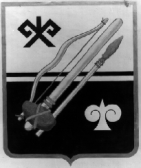 ГОРНО-АЛТАЙСККАЛАНЫҤ ДЕПУТАТТАР СОВЕДИРЕШЕНИЕЧЕЧИММэр города Горно-Алтайска ________________В.А. Облогин     Председатель Горно-Алтайскогогородского Совета депутатов         _________________Ю.В.Нечаев